HUAWEI TP 3106KONTEL, dystrybutor VAD HUAWEI w Polsce, wprowadził na nasz rynek nowy system telepresence HUAWEI TP3106. To pierwsze dostępne rozwiązanie wideokonferencyjne, które oferuje jakość Full HD. z częstotliwością 60 klatek na sekundę. Zapewnia błyskawiczną komunikację w firmie, eliminując koszty podróży służbowych. Dzięki wykorzystaniu TP3106 uczestnicy wideokonferencji, którzy znajdują się w różnych miejscach odnoszą wrażenie, jakby rozmawiali ze sobą siedząc przy tym samym stole.Autentyzm prezentacji audiowizualnychSystem zapewnia super płynny obraz w rozdzielczości 1080p z częstotliwością 60 klatek na sekundę, który jest obecnie najbardziej zaawansowanym rozwiązaniem dostępnym na rynku. HUAWEI TP3106 oferuje najwyższą jakość obrazu na każdym etapie wideokonferencji, od jego rejestracji, poprzez przetwarzanie, przesyłanie, aż do wyświetlenia. W efekcie dostarcza obraz jakości Full HDo niespotykanej dotąd płynności.Umożliwia przesyłanie równocześnie dwóch strumieni audio–wideo w jakości Full HD - obrazuz kamery i prezentacji z komputera. Sześć mikrofonów i szerokopasmowy dźwięk AAC - LD zapewniają najwyższą dostępną obecnie jakość dźwięku podczas wideokonferencji. Niskie zapotrzebowanie na pasmo sieciowe jest możliwe dzięki zastosowaniu technologii VME (Video Motion Enhancement) i H.264 HP.Łatwość obsługi i bezpieczeństwo wideokonferencjiPodczas wideokonferencji użytkownicy TP 3106 korzystają nie z pilota, ale z dotykowego tabletuz czytelnymi ikonami ułatwiającymi dostęp do każdej funkcji. W ten sposób można zaplanować wideokonferencję i kontrolować niemal każdy jej szczegół. Dodatkowo zarządzać przebiegiem wideokonferencji można przez przeglądarkę WWW.System HUAWEI TP3106 oparty jest na najnowszych standardach komunikacyjnych. Wspiera go protokół szyfrowania H.235. Dostęp do konfiguracji urządzenia i ustawień systemowych chroniony jest hasłem administratora, co daje wysoki poziom bezpieczeństwa wideokonferencji.Jeżeli w czasie posiedzenia nastąpi utrata pakietów spowodowana zajętością łącza, dzięki technologiom SEC (Super Error Concealment) i IRC (Intelligent Rate Control) urządzenie dopasuje się do zmieniających się parametrów transmisji i zapewni najlepszą możliwą jakość przekazuw danym momencie.Autor: KONTELWięcej na: www.kontel.pl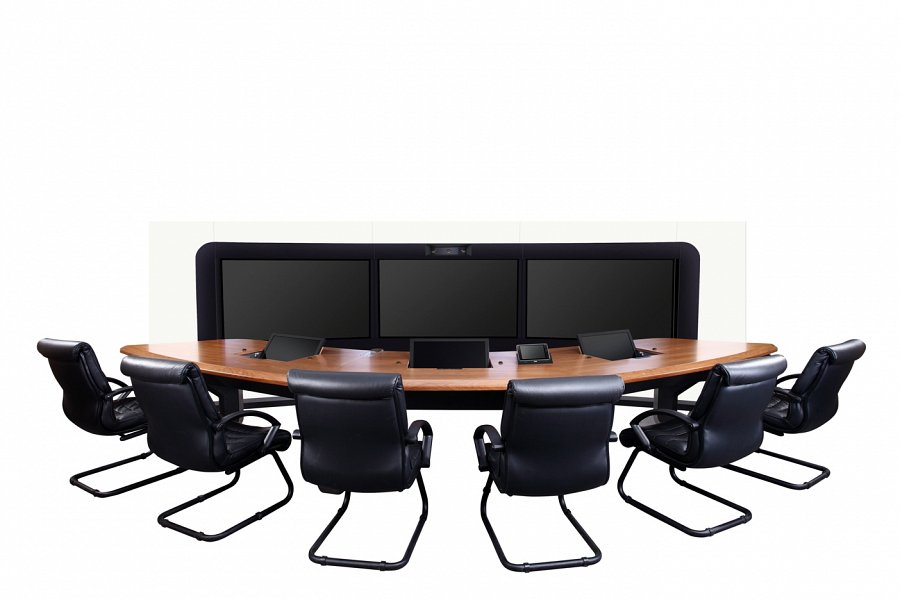 